READING COMPREHENSIONThe Presidential Election 2Name ___________________________ Class _____________________ Date _______CHAPTER13SECTION 5 1. Explain the importance of swing voters and battleground states to a presidential campaign.  a. swing voters:__________________________________________________  ________________________________________________________________  ________________________________________________________________  b. battleground states: ____________________________________________  ________________________________________________________________  ________________________________________________________________ 2. Compare the Framers’ plan for how electors should vote for the President with the way electors vote today.  ________________________________________________________________  ________________________________________________________________  ________________________________________________________________  ________________________________________________________________  ________________________________________________________________ 3. How are electors chosen in each state?  ________________________________________________________________  ________________________________________________________________  ________________________________________________________________ 4. Describe the three flaws in the electoral college system.  a. ______________________________________________________________  ________________________________________________________________  b. ______________________________________________________________  ________________________________________________________________  c. ______________________________________________________________  ________________________________________________________________Copyright © by Pearson Education, Inc., or its affiliates. All rights reserved.46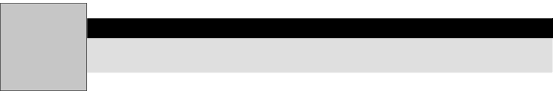 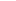 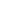 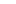 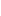 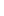 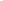 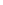 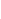 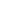 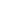 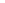 a. States would amend their election laws. The new state laws would pro-vide that all of a state’s electoral votes are awarded to the candidate who wins the majority of the popular vote.b. Each vote in the nation would count equally. The winner would always be the majority choice. This plan would do away with the electoral college.c. Each candidate would get a share of the electoral vote equal to his or her share of the popular vote.d. Two electors would be chosen from each state. They would be required to vote in line with their state’s popular vote. Other electors would come from each state’s congressional districts and must cast their votes to match the popular vote in their districts.2QUIZThe Presidential Election Name ___________________________ Class _____________________ Date _______READING COMPREHENSION (continued)The President’s Job Description 5. A number of reforms have been proposed for the electoral college. Draw an arrow to connect the name of each reform plan to the proposed reform.Reform PlanDistrict planNational popular vote planDirect popular electionProportional plan 6. List the three strengths of the electoral college system.   a. ______________________________________________________________  ________________________________________________________________  b. ______________________________________________________________  ________________________________________________________________  c. ______________________________________________________________  ________________________________________________________________Copyright © by Pearson Education, Inc., or its affiliates. All rights reserved.47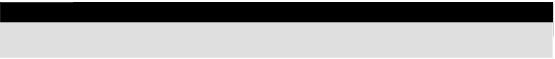 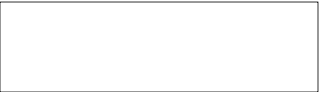 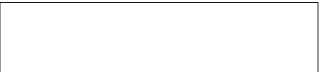 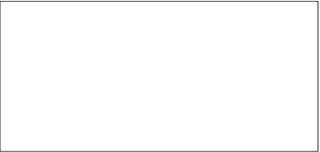 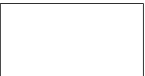 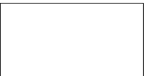 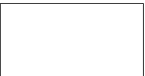 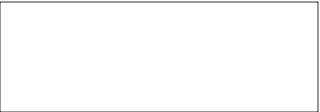 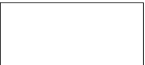 